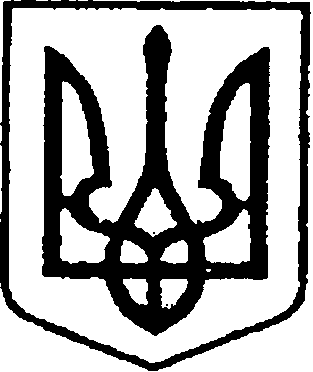 УКРАЇНАЧЕРНІГІВСЬКА ОБЛАСТЬМІСТО НІЖИНМ І С Ь К И Й  Г О Л О В А  Р О З П О Р Я Д Ж Е Н Н Явід  28 березня 2019 р.			м. Ніжин		                          № 90Про підготовку міського конкурсу-фестивалю «Таланти багатодітної родини»	Відповідно до ст. 42, 59,73 Закону України «Про місцеве самоврядування в Україні», статті 38 Регламенту виконавчого комітету Ніжинської міської ради Чернігівської області VII скликання, затвердженим рішенням виконавчого комітету Ніжинської  міської ради від 11.08.2016  № 220,  та з метою відродження та популяризації культурних та моральних цінностей сім’ї, відродження та збереження народних, родинних традицій та історичної спадщини, надання дітям з багатодітних та малозабезпечених родин можливості реалізувати свої творчі здібності.Утворити   організаційний    комітет  з   підготовки   конкурсу-фестивалю «Таланти багатодітної родини» та затвердити його склад (Додаток 1).Затвердити положення про міський конкурс-фестиваль «Таланти багатодітної родини» (Додаток 2).3. Начальнику відділу у справах сім’ї та молоді виконавчого комітету  Ніжинської міської ради  Лисенко А.В.  забезпечити оприлюднення даного розпорядження на офіційному сайті міської ради.   4. Контроль за виконанням цього розпорядження покласти на заступника міського голови з питань діяльності виконавчих органів ради Алєксєєнка І.В.        Міський голова					         А.ЛІННИК                                                                                  Додаток 1					         		     до розпорядження міського голови                                                              від 28 березня 2019р  № 90               СКЛАДорганізаційного комітету з підготовки конкурсу-фестивалю «Таланти багатодітної родини»Заступник міського голови зпитань діяльності виконавчих органів ради								І.В. Алєксєєнко                                                                                  Додаток 2					         		     до розпорядження міського голови                                                                                  від 28 березня 2019р  №  90                                                                      ПОЛОЖЕННЯпро міський конкурс-фестиваль «Таланти багатодітної родини»                                           І Загальні положенняМіський конкурс-фестиваль «Таланти багатодітної родини» (далі Конкурс) – це відкритий мистецький захід і проводиться як творче змагання дітей з багатодітних та багатодітних малозабезпечених сімей м. НіжинаМета конкурсу – відродження та популяризація культурних та моральних цінностей сім’ї, відродження та збереження народних, родинних традицій та історичної спадщини, надання дітям з багатодітних та малозабезпечених родин можливості реалізувати свої творчі здібності.Завдання конкурсу:виховання дітей у дусі відродження та популяризації культурних та моральних цінностей сім’ї;виявлення та підтримка талановитих дітей, які зберігають традиції української культури, встановлення дружніх контактів між дитячими, родинними колективами міста;розвиток навичок та здібностей у різних видах та жанрах мистецтва;стимулювання пошукової активності дітей у сфері національних традицій, народних ремесел, популяризації традицій народної культури, історичної спадщини рідної країни, свого краю;виховання художнього смаку, підвищення виконавської майстерності дітей, обмін методами пошуку та освоєння народних культурних традицій, створення нових зразків дитячого фольклору;залучення дітей з багатодітних та малозабезпечених сімей, які проживають у сільській місцевості, до кращих зразків класичного та сучасного мистецтва;підвищення престижу української національної культури, привернення уваги широких кіл громадськості до проблем сім’ї.Організаторами конкурсу є:відділ у справах сім’ї та молоді виконавчого комітету Ніжинської міської ради; управління освіти Ніжинської міської ради;Співорганізатори:управління культури Ніжинської міської ради громадські об’єднання, що працюють у сфері підтримки сім’ї та захисту прав дітей (за згодою).ІІ Організація проведення Конкурсу2.1. Загальне керівництво підготовкою Конкурсу здійснює відділ у справах сім’ї та молоді виконавчого комітету Ніжинської міської ради, та управління освіти Ніжинської міської ради.До участі в організації та проведенні Конкурсу залучаються представники органів місцевого самоврядування, освітні заклади міста, громадські об’єднання, благодійники (за згодою).2.2 Строки проведення Конкурсу визначаються відділом у справах сім’ї та молоді виконавчого комітету Ніжинської міської ради.2.3. Конкурс проводиться у 3 етапи: Перший етап – підготовчий, утворюється міський організаційний комітет, до складу якого можуть входити фахівці в галузі культури та мистецтв, представники освітніх, культурно-мистецьких закладів, громадських об’єднань. Приймаються заявки на участь у Конкурсі.Другий етап – проведення Конкурсу та визначення переможців.Третій етап – участь переможців Конкурсу у обласному конкурсі-фестивалі «Таланти багатодітної родини» ( м. Чернігів).ІІІ Учасники КонкурсуУчасниками Конкурсу є талановиті та обдаровані діти із багатодітних та  багатодітних малозабезпечених сімей (окремі виконавці та творчі родинні колективи) віком від 9 до 16 років.Під час проведення Конкурсу обробка персональних даних учасників здійснюється з урахуванням вимог Закону України «Про захист персональних даних».IV Програма проведення Конкурсу4.1. Конкурс проводиться за такими номінаціями:«Вокальне мистецтво»;«Українська патріотична пісня»;«Хореографія»;«Музичне виконання»;«Образотворче мистецтво»;«Художнє та авторське виконання»;«Оригінальний жанр»;«Декоративно-прикладне мистецтво».4.2. Виступи оцінюються журі за відповідними критеріями:«Вокальне мистецтво», «Українська патріотична пісня» - чистота інтонування, відповідність репертуару вокально-технічним і віковим особливостям виконавців, володіння навичками вокального мистецтва, культура виконавської майстерності, сценічна культура, розкриття патріотичної тематики. Тривалість виступу – до 4 хвилин.«Хореографія» - оригінальність постановки номера, дотримання танцювальної техніки, відповідність репертуару віковим особливостям виконавця, гармонійність музичного і танцювального матеріалу, виконавська та акторська майстерність, естетика костюмів і реквізиту, загальне артистичне враження, якість музичного супроводу. Тривалість виступу – до 5 хвилин;«Музичне виконання» - складність, різноманітність репертуару, ступінь володіння інструментом, техніка виконання, артистичність виконання, творча індивідуальність, сценічна культура. Тривалість виступу – до 4 хвилин (1 твір на довільному музичному інструменті);«Художнє та авторське виконання» - висока техніка виконання, виразність читання, гарна вимова, логічність розстановки художніх акцентів, володіння мовою, індивідуальність художньо-образних рішень. Тривалість виступу – до 5 хвилин (1 твір);«Оригінальний жанр» (пластичний етюд, акробатика, еквілібр, антипод, жонглювання, клоунада тощо) – рівень підготовки та виконавська майстерність, сценічна культура, артистизм, розкриття творчого задуму. Тривалість виступу – до 5 хвилин;«Образотворче мистецтво» (живопис, графіка, скульптура) оригінальність художньо-образного рішення, індивідуальність виконання, композиційна гармонія роботи, багатство індивідуальних творчих прийомів, володіння технікою, в якій виконано роботу, художній смак і колірне рішення, відповідність вимогам оформлення (зазначено назву роботи, прізвище, ім’я, по батькові автора, вік та місце навчання автора). Подається не більше 2-х робіт;«Декоративно-прикладне мистецтво» (декоративний розпис, художня вишивка, писанки, гобелени, вироби з лози, соломи, гончарні вироби, бісерне рукоділля, різьблення по дереву, художнє оформлення національного одягу тощо) – художній рівень та індивідуальність виконання, відповідність народним традиціям, відображення місцевого колориту, багатство індивідуальних творчих прийомів, інноваційність технік, оригінальність використаних матеріалів, якість оформлення робіт, відповідність вимогам оформлення (зазначено назву роботи, прізвище, ім’я, по батькові автора, вік та місце навчання автора). Подається не більше 2-х робіт.V Визначення та відзначення переможців Конкурсу5.1. Проведення Конкурсу передбачає визначення переможців в кожній номінації та вручення дипломів І , ІІ, ІІІ ступенів.Оцінювання конкурсних робіт, виступів здійснюється за 5-бальною системою.5.2. Переможці міського Конкурсу приймають участь у обласному конкурсі-фестивалі «Таланти багатодітної родини» (м. Чернігів).5.3. Фінансування Конкурсу здійснюється за рахунок коштів місцевого бюджету, а також інших джерел, не заборонених законодавством.Заступник міського голови зпитань діяльності виконавчих органів ради						    		  І.В. АлєксєєнкоВізують:Начальник відділу у справахсім’ї та молоді 								 А.В. ЛисенкоЗаступник міського голови з питаньдіяльності виконавчих органів ради    		           	І.В. АлєксєєнкоНачальник відділу юридично-кадрового забезпечення					В.О.  Лега Алєксєєнко І.В.заступник міського голови з питань діяльності виконавчих органів ради, голова оргкомітетуРой Т.М. головний спеціаліст відділу у справах сім’ї та молоді,  секретар оргкомітетуЧлени оргкомітету:Члени оргкомітету:Бассак Т.Ф.начальник управління культури і туризму Ніжинської міської радиБойко Н.Г.начальник відділу роботи з органами самоорганізації населення виконавчого комітету Ніжинської міської радиКрапив’янський С.М.начальник управління освіти Ніжинської міської радиЛисенко А.В.т.в.о. начальника відділу у справах сім’ї та молоді виконавчого комітету Ніжинської міської ради Приймаченко В.С.директор Ніжинського будинку дітей та юнацтва Ніжинської міської ради Чернігівської області.Рацин Н.Б.начальник служби у справах дітей виконавчого комітету Ніжинської міської радиШведун А.С.начальник відділу  інформаційно-аналітичного забезпечення та комунікацій з громадськістю виконавчого комітету Ніжинської міської ради